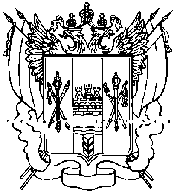 Администрация Киевского сельского поселенияПОСТАНОВЛЕНИЕ            06. 03. 2017 г                                                        № 13                                       с. КиевкаО перерегистрации граждан, состоящих на квартирном учетеВ соответствии с пунктом 5 статьи 2 Областного закона от 07.10.2005 № 363-ЗС «Об учете граждан в качестве нуждающихся в жилых помещениях, предоставляемых по  договору социального найма на территории Ростовской области», по итогам перерегистрации граждан, состоящих на учете в качестве нуждающихся в жилых помещениях, предоставляемых по договору социального найма на территории Киевского  сельского поселения, ПОСТАНОВЛЯЮ:Утвердить список граждан, состоящих на учете в качестве нуждающихся в жилых помещениях, предоставляемых по договору социального найма на территории Киевского сельского поселения по состоянию на 01.03.2017 (приложение № 1).Контроль за исполнением настоящего постановления возложить на инспектора  по вопросам ЖКХ, градостроительства, ГО ЧС и ПБ  Киевского сельского поселения Мельникову Е.В.Глава  администрации Киевского сельского поселения                                                                                  Г.Г.Головченко  приложение №1к постановлению администрацииот 06.03.2017г  № 13Список граждан состоящих на учете в качестве нуждающихся в жилых помещениях, предоставляемых по договору социального найма на территории Киевского сельского поселения№ п\пФ.И.О.Состав семьи (чел.)Адрес места жительстваНомер очереди1Москалёв Павел Сергеевич3с. Киевка, ул. Октябрьская, д. 9, кв. 21